DAYDATEEXAM AMEXAM MIDDAY/AFTER BREAKEXAM PMMaster classMaster classMaster classMaster classMaster classPeriods 1 and 2Periods 3 and 4Periods 4 and 5 Periods 5 and 6Periods 6 and 7Wed24 April 2019Admin and IT HigherAdmin and IT N5 PE HigherGerman N5Thurs25 April 2019PE HigherAdmin and IT HigherMusic N5/HMusic Adv HigherFri26 April 2019Music N5Music H and Adv HPolitics HigherPractical MetalworkMon29 April 2019German R/W/L N5Politics HPrac MW N5                                                       Music Tech N5/HigherBiology N5Biology HigherTue30 April 2019Biology Higher P1Music Tech HBiology Higher P2Music Tech N5Biology N5Modern Studies HigherModern Studies N5Wed01 May 2019Mod Stud H P1 Mod Stud H P2Mod Stud N5Maths Higher/ AH Hospitality PC Nat 5Thurs02 May 2019Maths Adv Higher/HigherHosp PCMaths N5 Paper 1Practical Woodwork N5Maths N5 Paper 2Fri03 May 2019Maths N5 P1Maths N5 P2Prac WWSpanish H/AHSpanish N5Higher EnglishMon (BH)06 May 2019Tues  (IS)07 May 2019Spanish Adv H/HigherSpanish N5Wed08 May 2019English Higher P1English H P2English Adv HEnglish N5Photography HigherThurs09 May 2019English N5 P1English N5 P2Photography HigherChemistry N5Chemistry Higher Fri10 May 2019Chemistry Adv H/Higher P1Chemistry Adv H/Higher P2Chemistry N5History Higher/N5DAYDATEEXAM AMEXAM MIDDAY/AFTER BREAKEXAM PMMaster classPeriods 1 and 2Periods 3 and 4Periods 4 and 5 Periods 5 and 6Periods 6 and 7Mon13 May 2019History Adv H/ Higher P1History Adv H/ Higher P2 History N5French HigherFrench N5Tues14 May 2019French Higher R/ WFrench Higher LFrench N5 R/W/LPhysics N5Physics HigherWed15 May 2019Physics Adv H/Higher P1Physics Adv H/Higher P2Physics N5D&M N5/HBusiness Management N5/HThurs16 May 2019Business Management N5/HD & M N5/Higher Fri17 May 2019Mon20 May 2019Tues21 May 2019Computing Science HComputing Science N5Wed22 May 2019Computing Science N5/Higher , ESOLThurs23 May 2019Art N5Art HigherGeography N5Geography HigherFri(BH)24 May 2019Art N5/HigherMon(BH)27 May 2019Fashion and Textiles N5Tues28 May 2019Geography Higher P1Geography Higher P2Geography N5Psychology -HigherWed29 May 2019Psychology Higher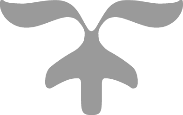 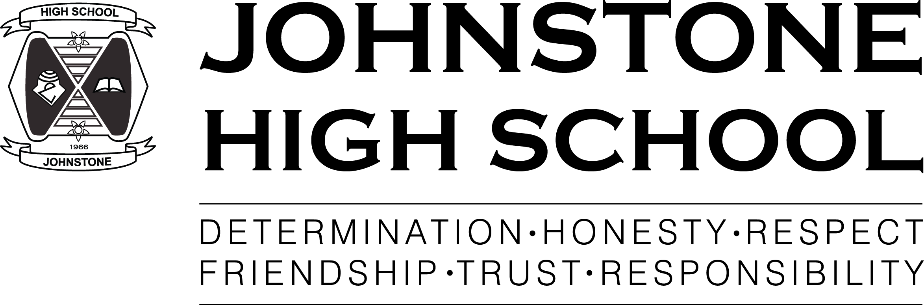 